101 группаМатематикаТема Перпендикулярность двух плоскостей (написать конспект, выписать то что выделено красным цветом)Глоссарий по темеДвугранным углом называется фигура, образованная прямой а и двумя полуплоскостями с общей границей в виде прямой а, не принадлежащими одной плоскости. Перпендикуляры к ребру двугранного угла образуют линейный угол двугранного угла. Градусной мерой двугранного угла называется градусная мера его линейного угла.Если угол между пересекающимися плоскостями равен 90 градусом, то плоскости перпендикулярны.Признак перпендикулярности плоскостей: если одна из двух плоскостей проходит через прямую, перпендикулярную к другой плоскости, то такие плоскости перпендикулярны.Следствие из признака перпендикулярности плоскостей: Плоскость, перпендикулярная к прямой, по которой пересекаются две данные плоскости, перпендикулярна к каждой из этих плоскостей.Прямоугольный параллелепипед – фигура, у которой все боковые ребра перпендикулярны основанию.Определение. Если угол между пересекающимися плоскостями равен 90 градусом, будем называть такие плоскости перпендикулярными.Признак перпендикулярности плоскостей: если одна из двух плоскостей проходит через прямую, перпендикулярную к другой плоскости, то такие плоскости перпендикулярны. (нарисовать рисунок) 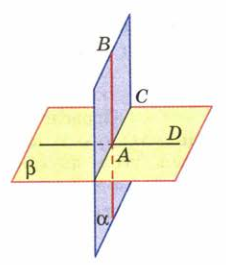 Следствие из признака. Плоскость, перпендикулярная к прямой, по которой пересекаются две данные плоскости, перпендикулярна к каждой из этих плоскостей.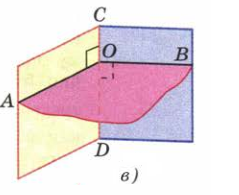 Прямоугольный параллелепипед. (смотри видеоурок https://www.youtube.com/watch?v=MyPzUhO5HQw  6 минут)Самостоятельно нарисовать прямоугольный параллелепипед, обозначить, записать грани, ребра, вершины.Отрезок, соединяющий две вершины, не принадлежащие одной граниназывают диагональю параллелепипеда.Прямоугольный параллелепипед обладает следующими свойствами:1) В прямоугольном параллелепипеде все шесть граней — прямоугольники.2) Все двугранные углы прямоугольного параллелепипеда — прямые.3) Квадрат диагонали прямоугольного параллелепипеда равен сумме квадратов трех его измерений.Измерениями прямоугольного параллелепипеда называются длины трех ребер, имеющих общую вершину.4) Диагонали прямоугольного параллелепипеда равны.Практическая часть (переписать полностью)Задача 1В прямоугольном параллелепипеде ABCDA1B1C1D1  боковая грань DD1C1C – квадрат, DC равно 4 см, BD1 равно 6 см. Найдите BC и докажите, что плоскости BCD1 и DC1 B1 взаимно перпендикулярны.ДоказательствоВоспользуемся признаком перпендикулярности плоскостей. Этот признак звучит следующим образом: если одна из двух плоскостей проходит через прямую, перпендикулярную к другой плоскости, то такие плоскости перпендикулярны.Плоскость BCD1  проходит через диагональ грани DCC1D1 (CD1)Плоскость DC1B1  проходит через диагональ грани DCC1D1 (DC1)Т.к. DCC1D1 –квадрат, то CD1 DC1 (диагонали квадрата), тогда CD1 чтдРешениеВоспользуемся тем свойством прямоугольного параллелепипеда, что квадрат его диагонали равен сумме квадратов трех его измерений.BD 1 2 =BC2+C1C2+ DC2Но C1C = DC=4 (DD1C1C квадрат)6 2 = BC2 + 4 2 + 4 236= BC2 + 16+16BC2 =36-32BC2=4ВС=2Ответ: 2Задача 2. Самостоятельно решить в тетрадиПлощадь грани прямоугольного параллелепипеда равна 12 см2, а ее периметр 14 см. Ребро, перпендикулярное этой грани, равно 12 см. Найдите диагональ прямоугольного параллелепипеда.103 группаМатематикаТема Перпендикулярность двух плоскостей (написать конспект, выписать то что выделено красным цветом)Глоссарий по темеДвугранным углом называется фигура, образованная прямой а и двумя полуплоскостями с общей границей в виде прямой а, не принадлежащими одной плоскости. Перпендикуляры к ребру двугранного угла образуют линейный угол двугранного угла. Градусной мерой двугранного угла называется градусная мера его линейного угла.Если угол между пересекающимися плоскостями равен 90 градусом, то плоскости перпендикулярны.Признак перпендикулярности плоскостей: если одна из двух плоскостей проходит через прямую, перпендикулярную к другой плоскости, то такие плоскости перпендикулярны.Следствие из признака перпендикулярности плоскостей: Плоскость, перпендикулярная к прямой, по которой пересекаются две данные плоскости, перпендикулярна к каждой из этих плоскостей.Прямоугольный параллелепипед – фигура, у которой все боковые ребра перпендикулярны основанию.Определение. Если угол между пересекающимися плоскостями равен 90 градусом, будем называть такие плоскости перпендикулярными.Признак перпендикулярности плоскостей: если одна из двух плоскостей проходит через прямую, перпендикулярную к другой плоскости, то такие плоскости перпендикулярны. (нарисовать рисунок) Следствие из признака. Плоскость, перпендикулярная к прямой, по которой пересекаются две данные плоскости, перпендикулярна к каждой из этих плоскостей.Прямоугольный параллелепипед. (смотри видеоурок https://www.youtube.com/watch?v=MyPzUhO5HQw  6 минут)Самостоятельно нарисовать прямоугольный параллелепипед, обозначить, записать грани, ребра, вершины.Отрезок, соединяющий две вершины, не принадлежащие одной граниназывают диагональю параллелепипеда.Прямоугольный параллелепипед обладает следующими свойствами:1) В прямоугольном параллелепипеде все шесть граней — прямоугольники.2) Все двугранные углы прямоугольного параллелепипеда — прямые.3) Квадрат диагонали прямоугольного параллелепипеда равен сумме квадратов трех его измерений.Измерениями прямоугольного параллелепипеда называются длины трех ребер, имеющих общую вершину.4) Диагонали прямоугольного параллелепипеда равны.Практическая часть (переписать полностью)Задача 1В прямоугольном параллелепипеде ABCDA1B1C1D1  боковая грань DD1C1C – квадрат, DC равно 4 см, BD1 равно 6 см. Найдите BC и докажите, что плоскости BCD1 и DC1 B1 взаимно перпендикулярны.ДоказательствоВоспользуемся признаком перпендикулярности плоскостей. Этот признак звучит следующим образом: если одна из двух плоскостей проходит через прямую, перпендикулярную к другой плоскости, то такие плоскости перпендикулярны.Плоскость BCD1  проходит через диагональ грани DCC1D1 (CD1)Плоскость DC1B1  проходит через диагональ грани DCC1D1 (DC1)Т.к. DCC1D1 –квадрат, то CD1 DC1 (диагонали квадрата), тогда CD1 чтдРешениеВоспользуемся тем свойством прямоугольного параллелепипеда, что квадрат его диагонали равен сумме квадратов трех его измерений.BD 1 2 =BC2+C1C2+ DC2Но C1C = DC=4 (DD1C1C квадрат)6 2 = BC2 + 4 2 + 4 236= BC2 + 16+16BC2 =36-32BC2=4ВС=2Ответ: 2Задача 2. Самостоятельно решить в тетрадиПлощадь грани прямоугольного параллелепипеда равна 12 см2, а ее периметр 14 см. Ребро, перпендикулярное этой грани, равно 12 см. Найдите диагональ прямоугольного параллелепипеда.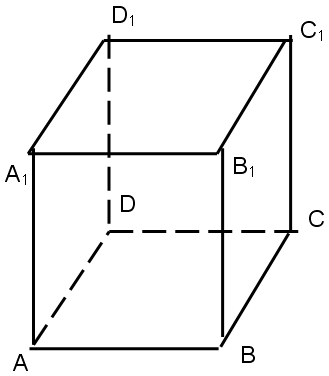 Дано: АВСDA1B1C1D1 – прямоугольный параллелепипедDD1C1C - квадратDC=4BD1=6Доказать: BCD1 DC1B1Найти BCДано: АВСDA1B1C1D1 – прямоугольный параллелепипедDD1C1C - квадратDC=4BD1=6Доказать: BCD1 DC1B1Найти BC